Long Island Athletic Supply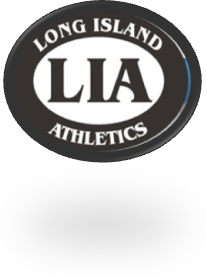 34 Hempstead TurnpikeFarmingdale, NY 1735P: 516-293-8712   F: 516-293-8546Email: sales@longislandathletic.comHoly Family VolleyballWinter 2019This year’s Holy Family Volleyball Apparel will be offered via our new online order form.  To place your order, log onto our website: www.liathletic.com In the text box below “Have a Team Code? Enter it Here”, type the Team Code Provided Below.Your TEAM CODE: HOLYFAMVBALLWINTER19We currently DO NOT offer shipping.  Once orders are complete, they will be distributed at a practice. If you do not receive a confirmation e-mail, please check your SPAM or JUNK FoldersThe ordering period will only be open from Friday, February 1st, 2019 through Friday, February 15th, 2019.  You will not be able to order after this date.  All orders are processed after the ordering period ends.All sample sizes are available to try on at Long Island Athletics in our Farmingdale location.  It is STRONGLY recommended that you take the time to see sizing samples.  All orders are custom and therefore final with no refunds or exchanges.If you have any questions, please do not hesitate to call us at 516-293-8712.